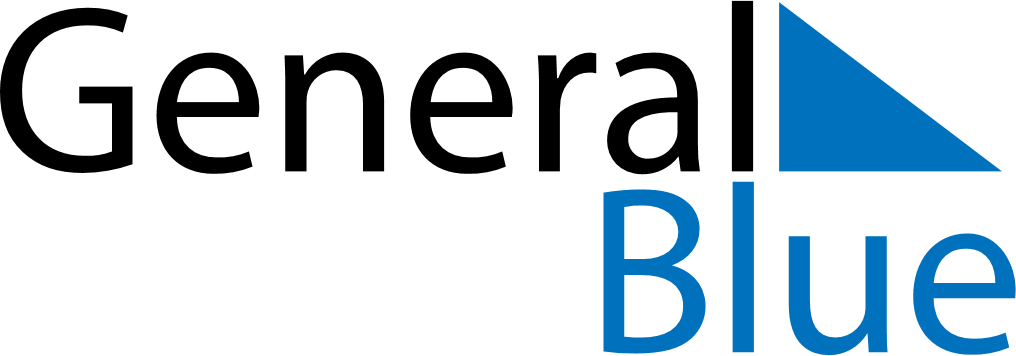 June 2026June 2026June 2026United Arab EmiratesUnited Arab EmiratesSUNMONTUEWEDTHUFRISAT1234567891011121314151617181920Islamic New Year21222324252627282930